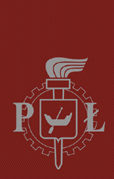 Zarządzenie Nr 54/2019
Rektora Politechniki Łódzkiej
z dnia 1 października 2019 r.zmieniające  Zarządzenie Nr 35/2019 Rektora Politechniki Łódzkiej 
z dnia 13 czerwca 2019 r.
w sprawie ustalenia regulaminu świadczeń dla studentów Politechniki ŁódzkiejNa podstawie  art. 95 ust. 2 ustawy z dnia  20 lipca 2018 r.  Prawo   o szkolnictwie wyższym  i nauce (t.j. Dz.U. z 2018 r. poz. 1668, z późn. zm.),  zarządzam co następuje:§ 1W Zarządzeniu Nr 35/2019 Rektora Politechniki Łódzkiej z dnia 13 czerwca 2019 r.  w sprawie ustalenia regulaminu świadczeń dla studentów Politechniki Łódzkiej wprowadza się następujące zmiany:W Rozdziale I ust. 9 wprowadza się następujące zmiany:w pkt. 1 dodaje się ppkt h) o treści:„h) cudzoziemiec, któremu udzielono zezwolenia na pobyt czasowy w związku z okolicznościami, o których mowa w art. 151 ust. 1 lub art. 151b ust. 1 ustawy z dnia 12 grudnia 2013 r. o cudzoziemcach, lub przebywającego na terytorium Rzeczypospolitej Polskiej w związku z korzystaniem z mobilności krótkoterminowej naukowca na warunkach określonych w art. 156b ust. 1 tej ustawy lub posiadającego wizę krajową w celu prowadzenia badań naukowych lub prac rozwojowych.”pkt. 2 otrzymuje brzmienie:„2) o świadczenie, o którym mowa w ust. 2 pkt. 1 niniejszego rozdziału (stypendium socjalne) nie może starać  się cudzoziemiec niewymieniony w pkt 1 lit. b) – h)”.Rozdział II ust. 2 otrzymuje brzmienie:„2.	W szczególnie  uzasadnionych przypadkach student/doktorant może otrzymać stypendium socjalne w zwiększonej wysokości.”W Rozdz. VII ust. 6 pkt 3 wprowadza się następujące zmiany:ppkt c) otrzymuje brzmienie:	„c) świadczenie pieniężne, dodatek kompensacyjny oraz ryczałt energetyczny określone w przepisach o świadczeniu pieniężnym i uprawnieniach przysługujących żołnierzom zastępczej służby wojskowej przymusowo zatrudnianym w kopalniach węgla, kamieniołomach, zakładach  rud uranu i batalionach budowlanych”ppkt f) otrzymuje brzmienie:	„f) ryczałt energetyczny, emerytury i renty otrzymywane przez osoby, które utraciły wzrok w wyniku działań wojennych w latach 1939-1945 lub eksplozji pozostałych po tej wojnie niewypałów i niewybuchów,”ppkt o) otrzymuje brzmienie:„o) stypendia doktoranckie określone w art. 200 ustawy z dnia 27 lipca 2005 r. - Prawo o szkolnictwie wyższym (Dz.U. z 2017 r. poz. 2183), stypendia doktoranckie przyznane na podstawie art. 209 ust. 1 i 7 ustawy z dnia 20 lipca 2018 r. – Prawo o szkolnictwie wyższym i nauce (Dz. U. poz. 1668), stypendia sportowe przyznane na podstawie ustawy z dnia 25 czerwca 2010 r. o sporcie (Dz. U. z 2018 r. poz. 1263) oraz inne stypendia  o charakterze socjalnym przyznane uczniom lub studentom,”dodaje się ppkt gg) o treści:	„gg) przychody wolne od podatku dochodowego na podstawie art. 21 ust. 1 pkt 148 ustawy z dnia 26 lipca 1991 r. o podatku dochodowym od osób fizycznych, pomniejszone o składki na ubezpieczenia społeczne oraz składki na ubezpieczenia zdrowotne.”Rozdział IX ust. 4 otrzymuje brzmienie:„4.	Przepisy przejściowe dot. stypendiów rektora dla studentów, którzy w r.ak. 2018/19 mieli prawo do ubiegania się o stypendium dla najlepszych studentów na okres roku studiów (marzec 2019-luty 2020). Ww. studenci w lutym/marcu 2020 r. składają wnioski o stypendium rektora na okres semestru letniego r.ak. 2019/20. W kolejnej turze na r.ak. 2020/21 studenci ci składają wnioski o stypendium rektora od sem. zimowego na rok studiów.”§ 2W Załączniku nr 1 wprowadza się następujące zmiany:1)  Pkt 2 b) otrzymuje brzmienie„b) Za osiągnięcia naukowe i artystyczne rozumie się osiągnięcia:I wybitne - punkty za każde osiągnięcie są sumowane: publikacja naukowa w czasopiśmie z listy filadelfijskiej – Wymagane dokumenty: kopia stron zawierających nazwisko autora, tytuł publikacji, miejsce, nazwę czasopisma, datę wydania oraz ISSN/ISBN (jeżeli został nadany)Punktacja: autorstwo-500 pktwspółautorstwo (2-3 autorów)-400 pkt.współautorstwo (4-5 autorów)-250 pktwspółautorstwo (6 autorów i więcej) – 125 pkt.autorstwo/współautorstwo referatu będącego przedmiotem ustnego wygłoszenia  na międzynarodowej konferencji  naukowej - Wymagane dokumenty: zaświadczenie od organizatora konferencji lub materiały konferencyjne potwierdzające termin konferencji, tytuł wygłoszonego referatu, wykaz autorów referatu,  oświadczenie organizatora potwierdzające międzynarodowy charakter wydarzenia.Punktacja2: autorstwo-500 pkt.współautorstwo (2-3 autorów)-400 pkt.współautorstwo (4-5 autorów)-250 pktwspółautorstwo (6 autorów i więcej) – 125 pkt.laureat konkursu naukowego, projektowego lub przedmiotowego na poziomie międzynarodowym3 – Wymagane dokumenty: dokument potwierdzający udział w konkursie oraz znalezienie się w gronie laureatów lub osób wyróżnionych, oświadczenie organizatora potwierdzające poziom międzynarodowy wydarzenia.Punktacja:Oś. indywidualne/zespołowe (2-4 osoby)-500 pkt.Zespołowe (5 i więcej osób)-350 pkt.laureat  konkursu artystycznego na poziomie międzynarodowym3– Wymagane dokumenty: dokument potwierdzający udział w konkursie oraz znalezienie się w gronie laureatów lub osób wyróżnionych, oświadczenie organizatora potwierdzające poziom międzynarodowy wydarzenia.Punktacja:Oś. indywidualne/zespołowe (2-4 osoby)-500 pkt.Zespołowe (5 i więcej osób)-350 pkt.udział w wystawie projektowej lub artystycznej zorganizowanej poza Polską - Wymagane dokumenty: potwierdzenie kuratora wystawy potwierdzające uczestnictwo, oświadczenie kuratora wystawy potwierdzające kraj wydarzenia.Punktacja:Oś. indywidualne/zespołowe (2-4 osoby)-500 pkt.Zespołowe (5 i więcej osób)-350 pkt.autorstwo lub współautorstwo wynalazku lub prawa ochronnego - Wymagane dokumenty: decyzja z urzędu patentowego o udzieleniu patentu lub prawa ochronnego z wyszczególnionym tytułem wynalazku lub prawa ochronnego ze składem twórców wynalazku lub prawa ochronnego.autorstwo-500 pkt.współautorstwo (2-3 autorów)-400 pkt.współautorstwo (4-5 autorów)-250 pktwspółautorstwo (6 autorów i więcej) – 125 pkt.II wyróżniające - punkty za każde osiągnięcie są sumowane:publikacja obcojęzyczna w innym czasopiśmie, w formie książki lub rozdziału w książce – Wymagane dokumenty : kopia stron zawierających nazwisko autora, tytuł publikacji, miejsce, nazwę czasopisma ,datę wydania oraz ISSN/ISBN (jeżeli został nadany)Punktacja2: autorstwo-225 pkt.współautorstwo (2-3 autorów)-200 pkt.współautorstwo (4-5 autorów)-150 pktwspółautorstwo (6 autorów i więcej) – 75 pkt.autorstwo/współautorstwo komunikatu plakatowego (posteru) będącego przedmiotem przedstawienia  na międzynarodowej3 konferencji  naukowej - Wymagane dokumenty: zaświadczenie od organizatora konferencji lub materiały konferencyjne potwierdzające termin konferencji, tytuł przedstawionego posteru, wykaz autorów posteru, oświadczenie organizatora potwierdzające międzynarodowy charakter wydarzeniaPunktacja2: autorstwo-225 pkt.współautorstwo (2-3 autorów)-200 pkt.współautorstwo (4-5 autorów)-150 pkt.współautorstwo (6 autorów i więcej) – 75 pkt.autorstwo/współautorstwo referatu będącego przedmiotem ustnego wygłoszenia  na krajowej konferencji  naukowej - Wymagane dokumenty: zaświadczenie od organizatora konferencji lub materiały konferencyjne potwierdzające termin konferencji, tytuł wygłoszonego referatu, wykaz autorów referatu,  oświadczenie organizatora potwierdzające krajowy charakter wydarzenia.Punktacja2: autorstwo-225 pkt.współautorstwo (2-3 autorów)-200 pkt.współautorstwo (4-5 autorów)-150 pktwspółautorstwo (6 autorów i więcej) – 75 pkt.laureat konkursu naukowego, projektowego lub przedmiotowego na poziomie krajowym4 – Wymagane dokumenty: dokument potwierdzający udział w konkursie oraz znalezienie się w gronie laureatów lub osób wyróżnionych, oświadczenie organizatora potwierdzające poziom krajowy wydarzenia.Punktacja:Oś. indywidualne/zespołowe (1-4 osoby)-225 pkt.Zespołowe (5 i więcej osób)-175 pkt.udział w międzynarodowych projektach naukowo-badawczych (w przypadku projektów trwających powyżej  jednego roku studiów uwzględniane są one w każdym roku realizacji tego projektu) - Wymagane dokumenty: oświadczenie kierownika projektu badawczego o uczestnictwie studenta w projekcie, zawierające krótki opis wykonywanych zadań w danym roku będącym okresem branym pod uwagę w trakcie rozpatrywania wniosku  o stypendium; oświadczenie studenta że projekt nie był realizowany w ramach obowiązkowych praktyk studenckich, prac dyplomowych, ITS, IPS, oraz student nie otrzymywał z niego wynagrodzenia.Punktacja – 225 pkt.laureat  konkursu artystycznego na poziomie krajowym4– Wymagane dokumenty: dokument potwierdzający udział w konkursie oraz znalezienie się w gronie laureatów lub osób wyróżnionych, oświadczenie organizatora potwierdzające poziom krajowy wydarzenia.Punktacja:Oś. indywidualne/zespołowe (1-4 osoby)-225 pkt.Zespołowe (5 i więcej osób)-175 pkt.udział w wystawie projektowej lub artystycznej na poziomie ogólnokrajowym - Wymagane dokumenty: potwierdzenie kuratora wystawy potwierdzające uczestnictwo, oświadczenie kuratora wystawy potwierdzające miejsce wydarzenia.Punktacja:Oś. indywidualne/zespołowe (1-4 osoby)-225 pkt.Zespołowe (5 i więcej osób)-175 pkt.autorstwo lub współautorstwo zgłoszenia wynalazku lub wzoru użytkowego - Wymagane dokumenty: arkusz zgłoszeniowy wynalazku lub prawa ochronnego z wyszczególnionym tytułem wynalazku i składem twórców wynalazku. Punktacja2: autorstwo-225 pkt.współautorstwo (2-3 autorów)-200 pkt.współautorstwo (4-5 autorów)-150 pktwspółautorstwo (6 autorów i więcej) – 75 pkt.III bardzo dobre - można uzyskać punkty za maksymalnie 2 osiągnięcia:publikacja naukowa polskojęzyczna w innym czasopiśmie, w formie książki lub rozdziału w książce –Wymagane dokumenty: kopie stron zawierających nazwisko autora, tytuł publikacji, miejsce, nazwę czasopisma ,datę wydania oraz ISSN/ISBN (jeżeli został nadany).Punktacja2: autorstwo-150 pkt.współautorstwo (2-3 autorów)-110 pkt.współautorstwo (4-5 autorów)-75 pktwspółautorstwo (6 autorów i więcej) – 40 pkt.autorstwo/współautorstwo komunikatu plakatowego (posteru) będącego przedmiotem przedstawienia  na krajowej4 konferencji  naukowej - Wymagane dokumenty: zaświadczenie od organizatora konferencji lub materiały konferencyjne potwierdzające termin konferencji, tytuł przedstawionego posteru, wykaz autorów posteru, oświadczenie organizatora potwierdzające krajowy charakter wydarzenia.Punktacja2: autorstwo-150 pkt.współautorstwo (2-3 autorów)-110 pkt.współautorstwo (4-5 autorów)-75 pktwspółautorstwo (6 autorów i więcej) – 40 pkt.laureat konkursu naukowego, projektowego lub przedmiotowego na poziomie regionalnym  – Wymagane dokumenty: dokument potwierdzający udział w konkursie oraz znalezienie się w gronie laureatów lub osób wyróżnionych, oświadczenie organizatora potwierdzające poziom regionalny  wydarzenia.Punktacja:Oś. indywidualne/zespołowe (2-4 osoby)- 150 pkt.Zespołowe (5 i więcej osób)-100 pkt.udział w krajowych projektach naukowo-badawczych - (w przypadku projektów trwających powyżej jednego roku uwzględniane są one w każdym roku realizacji tego projektu) - Wymagane dokumenty: oświadczenie kierownika projektu badawczego o uczestnictwie studenta w projekcie, zawierające krótki opis wykonywanych zadań w danym roku będącym okresem branym pod uwagę w trakcie rozpatrywania wniosku o stypendium;  oświadczenie studenta że projekt nie był realizowany w ramach obowiązkowych praktyk studenckich, prac dyplomowych, ITS, IPS, oraz student nie otrzymywał z niego wynagrodzenia.Punktacja – 150 pkt.udział w projekcie finansowanym przez odpowiedniego Prorektora w ramach cyklicznych konkursów organizowanych przez Radę Kół Naukowych (w przypadku projektów trwających powyżej jednego roku uwzględniane są one w każdym roku realizacji tego projektu) – Wymagane dokumenty: kserokopia preliminarza, potwierdzenie otrzymania dofinansowania dla projektu, pozytywna opinia przewodniczącego RKN; oświadczenie kierownika projektu/opiekuna koła naukowego o uczestnictwie studenta w projekcie, zawierające krótki opis wykonywanych zadań w danym roku będącym okresem branym pod uwagę w trakcie rozpatrywania wniosku o stypendium.Punktacja – 150 pkt.laureat konkursu artystycznego na poziomie regionalnym7 – Wymagane dokumenty: dokument potwierdzający udział w konkursie oraz znalezienie się w gronie laureatów lub osób wyróżnionych, oświadczenie organizatora potwierdzające poziom regionalny  wydarzenia.Punktacja:Oś. indywidualne/zespołowe (2-4 osoby)- 150 pkt.Zespołowe (5 i więcej osób)-100 pkt.udział w wystawie projektowej lub artystycznej na poziomie aglomeracji łódzkiej - Wymagane dokumenty: potwierdzenie kuratora wystawy potwierdzające uczestnictwo, oświadczenie kuratora wystawy potwierdzający miejsce wydarzenia .Punktacja:Oś. indywidualne/zespołowe (1-4 osoby)-150 pkt.Zespołowe (5 i więcej osób)-100 pkt.wystawa indywidualna której towarzyszy drukowany katalog prac - Wymagane dokumenty: katalog prac.Punktacja – 150 pkt.IV dobre - można uzyskać punkty za 1 osiągnięcie – 31 pkt., dwa lub więcej – 61 pkt.:inne, niezdefiniowane powyżej publikacje – Wymagane dokumenty: kopie stron zawierających nazwisko autora, tytuł publikacji, miejsce, nazwę czasopisma ,datę wydania oraz ISSN/ISBN; zaświadczenie  z wydawnictwa potwierdzające publikację elektroniczną na stronie WWW lub na nośnikach fizycznych (np. CD-ROM, DVD-ROM) z podanym numerem ISBN lub ISSN. W przypadku nośnika fizycznego alternatywnie kserokopia okładki wydawnictwa umożliwiająca ustalenie autorstwa i roku wydania. autorstwo/współautorstwo referatu będącego przedmiotem ustnego wygłoszenia  na innej, niezdefiniowanej powyżej konferencji - Wymagane dokumenty: zaświadczenie od organizatora konferencji lub materiały pokonferencyjne potwierdzające termin konferencji, tytuł wygłoszonego referatu, wykaz autorów referatu.  autorstwo/współautorstwo komunikatu plakatowego (posteru) będącego przedmiotem przedstawienia  na innej, niezdefiniowanej powyżej konferencji  - Wymagane dokumenty: zaświadczenie od organizatora konferencji lub materiały pokonferencyjne potwierdzające termin konferencji, tytuł przedstawionego posteru, wykaz autorów posteru.złożenie, pozytywnie zweryfikowanego i zakwalifikowanego w wyniku oceny ekspertów do finałowego etapu konkursu wniosku o dofinansowanie projektu studenckiego koła naukowego w ramach konkursów Rady Kół Naukowych organizowanych przez Komisję ds. Kół Naukowych SSPŁ lub konkursy organizowane przez Rektora Politechniki Łódzkiej, finansowane przez Rektora lub odpowiedniego Prorektora – Wymagane dokumenty: kserokopia wniosku, potwierdzenie przez RKN powyższego faktu. Punkty przyznaje się wyłącznie wskazanemu we wniosku Koordynatorowi projektu.laureat konkursu naukowego, projektowego lub przedmiotowego na poziomie uczelnianym – Wymagane dokumenty: dokument potwierdzający udział w konkursie oraz znalezienie się w gronie laureatów lub osób wyróżnionych, oświadczenie organizatora potwierdzające poziom uczelniany wydarzenia.udział w wystawie projektowej lub artystycznej na poziomie uczelnianym12 - Wymagane dokumenty: potwierdzenie kuratora wystawy potwierdzające uczestnictwo, oświadczenie kuratora wystawy potwierdzające charakter uczelniany wydarzenia.osiągnięcia związane z promocją i reprezentowaniem uczelni t.j.:wykonanie utworów konkursowych, za które zespół zdobył jedno z trzech pierwszych miejsc  w konkursie krajowym bądź zagranicznym – Wymagane dokumenty: zaświadczenie od Prezesa Akademickiego Chóru PŁ w porozumieniu z Dyrygentem lub Pełnomocnika Rektora ds. Akademickiej Orkiestry PŁ w porozumieniu z Dyrygentem;reprezentowanie uczelni w ramach współpracy z Działem Promocji lub z  władzami Uczelni/wydziału,  w szczególności: udział w poczcie sztandarowym -  min trzykrotny w trakcie roku akademickiego; udział w wydarzeniach promujących uczelnię jako reprezentant Politechniki Łódzkiej, promowanie studiów  w Politechnice Łódzkiej. Wymagane dokumenty: zaświadczenie z Działu Promocji PŁ lub odpowiednich władz uczelni/wydziału.”2) pkt. 2 c) otrzymuje brzmienie:„c) Za osiągnięcia sportowe rozumie się osiągnięcia: I wybitne – 500 pkt. za każde osiągnięcie: uczestnictwo w: Igrzyskach Olimpijskich,Mistrzostwach Świata - dotyczy dyscyplin olimpijskich,Mistrzostwach Europy - dotyczy dyscyplin olimpijskich,Uniwersjadzie, Akademickich Mistrzostwach Świata i Europylub w ich odpowiednikach w zawodach dla osób niepełnosprawnych.Ww. imprezy sportowe dotyczą osób, które startowały w tej samej dyscyplinie w Akademickich Mistrzostwach Polski w danym roku akademickim. W przypadku gdy w danej dyscyplinie nie odbywały się Akademickie Mistrzostwa Polski ww. uczestnictwo może być uznane studentom reprezentującym PŁ  w ramach uczelnianego zespołu. Wymagane dokumenty: zaświadczenie wydawane przez biuro Klubu Uczelnianego AZS Politechniki Łódzkiej lub zaświadczenie z macierzystego klubu lub pełna, odpowiednia dokumentacja potwierdzająca wykazane we wniosku osiągnięcia sportowe zdobycie:medalu w indywidualnych Mistrzostwach Polski (dotyczy osób, które startowały w tej samej dyscyplinie w Akademickich Mistrzostwach Polski w reprezentacji Politechniki Łódzkiej w danym roku akademickim). W przypadku gdy w danej dyscyplinie nie odbywały się Akademickie Mistrzostwa Polski ww. uczestnictwo może być uznane studentom reprezentującym PŁ w ramach uczelnianego zespołu.  – Wymagane dokumenty: zaświadczenie z macierzystego klubu wraz z oficjalnymi wynikami końcowymi z zawodów oraz dokumentacja potwierdzająca udział w AMP w przypadku ich odbywania się;medalu w klasyfikacji generalnej w dyscyplinach indywidualnych Akademickich Mistrzostw Polski  w reprezentacji Politechniki Łódzkiej (ten wynik sportowy nie może być dodatkowo uwzględniony jako osiągnięcie z puli II osiągnięć wyróżniających) – Wymagane dokumenty: zaświadczenie wydawane przez biuro Klubu Uczelnianego AZS Politechniki Łódzkiej lub pełna, odpowiednia dokumentacja potwierdzająca wykazane we wniosku osiągnięcia sportowe,medalu drużynowego w klasyfikacji generalnej Akademickich Mistrzostw Polski w reprezentacji Politechniki Łódzkiej – dotyczy studentów punktujących do klasyfikacji drużynowej wynikającej  z przepisów i regulaminu danej dyscypliny sportowej (ten wynik sportowy nie może być dodatkowo uwzględniony jako osiągnięcie z puli II osiągnięć wyróżniających) – Wymagane dokumenty: zaświadczenie wydawane przez biuro Klubu Uczelnianego AZS Politechniki Łódzkiej lub pełna, odpowiednia dokumentacja potwierdzająca wykazane we wniosku osiągnięcia sportowe,medalu drużynowego w klasyfikacji generalnej w grach zespołowych w Akademickich Mistrzostwach Polski w reprezentacji Politechniki Łódzkiej (ten wynik sportowy nie może być dodatkowo uwzględniony jako osiągnięcie z puli II osiągnięć wyróżniających) – Wymagane dokumenty: zaświadczenie wydawane przez biuro Klubu Uczelnianego AZS Politechniki Łódzkiej lub pełna, odpowiednia dokumentacja potwierdzająca wykazane we wniosku osiągnięcia sportowe,minimum trzech medali (drużynowych lub/i indywidualnych) w klasyfikacji uczelni technicznych Akademickich Mistrzostw Polski w reprezentacji Politechniki Łódzkiej (w takim wypadku żaden zdobyty medal w klasyfikacji uczelni technicznych nie może być dodatkowo uwzględniony jako osiągnięcie z puli II osiągnięć wyróżniających) – Wymagane dokumenty: zaświadczenie wydawane przez biuro Klubu Uczelnianego AZS Politechniki Łódzkiej lub pełna, odpowiednia dokumentacja potwierdzająca wykazane we wniosku osiągnięcia sportowe; gra w lidze państwowej na poziomie najwyższej ligi rozgrywkowej danej dyscypliny (dotyczy osób, które startowały w tej samej dyscyplinie w Akademickich Mistrzostwach Polski w reprezentacji Politechniki Łódzkiej, a jeśli w danej dyscyplinie nie odbywały się Akademickie Mistrzostwa Polski to zapis dotyczy również osób grających w zespole reprezentującym w tych rozgrywkach Politechnikę Łódzką) - Wymagane dokumenty: zaświadczenie z macierzystego klubu potwierdzające udział w rozgrywkach na danym poziomie oraz dokumentacja potwierdzająca udział w AMP w przypadku ich odbywania się;przyznanie Mistrzowskiej Krajowej klasy sportowej w sportach indywidualnych (dotyczy osób, które startowały w tej samej dyscyplinie w Akademickich Mistrzostwach Polski w reprezentacji Politechniki Łódzkiej). W przypadku gdy w danej dyscyplinie nie odbywały się Akademickie Mistrzostwa Polski ww. osiągnięcie może być uznane studentom reprezentującym PŁ w ramach uczelnianego zespołu. – Wymagane dokumenty: zaświadczenie z właściwego dla dyscypliny Polskiego Związku Sportowego oraz  dokumentacja potwierdzająca udział w AMP w przypadku ich odbywania się;II wyróżniające - 225 pkt. za każde osiągnięcie:zajęcie miejsc 4-8 w indywidualnych Mistrzostwach Polski (dotyczy osób, które startowały w tej samej dyscyplinie w Akademickich Mistrzostwach Polski w reprezentacji Politechniki Łódzkiej w danym roku akademickim). W przypadku gdy w danej dyscyplinie nie odbywały się Akademickie Mistrzostwa Polski ww. uczestnictwo może być uznane studentom reprezentującym PŁ w ramach uczelnianego zespołu - Wymagane dokumenty: zaświadczenie z macierzystego klubu wraz z oficjalnymi wynikami końcowymi  z zawodów identyfikującymi jednoznaczne dla danej osoby osiągnięty przez nią wynik sportowy oraz  dokumentacja potwierdzająca udział w AMP w przypadku ich odbywania się;zajęcie miejsc 4-8 w	klasyfikacji generalnej w dyscyplinach indywidualnych Akademickich Mistrzostw Polski w reprezentacji Politechniki Łódzkiej (nie dotyczy w przypadku zdobycia medalu indywidualnego w klasyfikacji uczelni technicznych) – Wymagane dokumenty: zaświadczenie wydawane przez biuro Klubu Uczelnianego AZS Politechniki Łódzkiej lub pełna, odpowiednia dokumentacja potwierdzająca wykazane we wniosku osiągnięcia sportowe;zdobycie:medalu indywidualnego w klasyfikacji uczelni technicznych w Akademickich Mistrzostwach Polski  w reprezentacji Politechniki Łódzkiej – dokumentowanie: zaświadczenie wydawane przez biuro Klubu Uczelnianego AZS Politechniki Łódzkiej lub pełna, odpowiednia dokumentacja potwierdzająca wykazane we wniosku osiągnięcia sportowe,medalu  drużynowego w  klasyfikacji  uczelni  technicznych  w  grach  zespołowych  w Akademickich Mistrzostwach Polski w reprezentacji Politechniki Łódzkiej – Wymagane dokumenty: zaświadczenie wydawane przez biuro Klubu Uczelnianego AZS Politechniki Łódzkiej lub pełna, odpowiednia dokumentacja potwierdzająca wykazane we wniosku osiągnięcia sportowe,medalu drużynowego w klasyfikacji uczelni technicznych w Akademickich Mistrzostwach Polski  w reprezentacji Politechniki Łódzkiej – dotyczy studentów punktujących do klasyfikacji drużynowej wynikającej z przepisów i regulaminu danej dyscypliny sportowej – Wymagane dokumenty: zaświadczenie wydawane przez biuro Klubu Uczelnianego AZS Politechniki Łódzkiej lub pełna, odpowiednia dokumentacja potwierdzająca wykazane we wniosku osiągnięcia sportowe;gra w lidze Polskiego Związku Sportowego na poziomie minimum drugiej (minimum trzeciej dla piłki nożnej oraz ligowych drużyn Politechniki Łódzkiej) najwyższej w kolejności ligi rozgrywkowej danej dyscypliny (dotyczy osób, które startowały w tej samej dyscyplinie w Akademickich Mistrzostwach Polski w reprezentacji Politechniki Łódzkiej, a jeśli w danej dyscyplinie nie odbywały się Akademickie Mistrzostwa Polski to zapis dotyczy również osób grających w zespole reprezentującym w tych rozgrywkach Politechnikę Łódzką). Wymagane dokumenty: zaświadczenie z Polskiego Związku Sportowego oraz z macierzystego klubu potwierdzające udział w rozgrywkach na danym poziomie lub pełna, odpowiednia dokumentacja potwierdzająca wykazane we wniosku osiągnięcia sportowe oraz  dokumentacja potwierdzająca udział w AMP w przypadku ich odbywania się;przyznanie  1  klasy  sportowej  w  sportach  indywidualnych  (dotyczy  osób,  które  startowały  w  tej  samej dyscyplinie w Akademickich Mistrzostwach Polski w reprezentacji Politechniki Łódzkiej). W przypadku gdy w danej dyscyplinie nie odbywały się Akademickie Mistrzostwa Polski ww. osiągnięcie może być uznane studentom reprezentującym PŁ w ramach uczelnianego zespołu.- Wymagane dokumenty: zaświadczenie z właściwego dla dyscypliny Polskiego Związku Sportowego lub pełna, odpowiednia dokumentacja potwierdzająca wykazane we wniosku osiągnięcia sportowe oraz  dokumentacja potwierdzająca udział w AMP  w przypadku ich odbywania się.III bardzo dobre - 75 pkt. za osiągnięcie, można uzyskać maksymalnie 2 osiągnięcia:zajęcie miejsca:1-6 w Mistrzostwach Świata - dotyczy dyscyplin poza olimpijskich w dyscyplinach, w których istnieją polskie związku sportowe,1-3 w Mistrzostwach Europy - dotyczy dyscyplin poza olimpijskich w dyscyplinach, w których istnieją polskie związku sportowe,lub w ich odpowiednikach w zawodach dla osób niepełnosprawnych. - Wymagane dokumenty: zaświadczenie potwierdzające niniejsze osiągnięcie;gra w lidze Polskiego Związku Sportowego na poziomie minimum trzeciej (minimum czwartej dla piłki nożnej) najwyższej w kolejności ligi rozgrywkowej danej dyscypliny (dotyczy osób, które startowały w tej samej dyscyplinie w Akademickich Mistrzostwach Polski w reprezentacji Politechniki Łódzkiej, a jeśli  w danej dyscyplinie nie odbywały się Akademickie Mistrzostwa Polski to zapis dotyczy również osób grających w zespole reprezentującym w tych rozgrywkach Politechnikę Łódzką). - Wymagane dokumenty: zaświadczenie z Polskiego Związku Sportowego oraz z macierzystego klubu potwierdzające udział  w rozgrywkach na danym poziomie oraz dokumentacja potwierdzająca udział w AMP;reprezentowanie Politechniki Łódzkiej na Akademickich Mistrzostwach Polski (liczony udział w półfinale, finale oraz w imprezie rozgrywanej systemem bezpośrednim Akademickich Mistrzostw Polski dla osób, które w ramach ww. reprezentowania nie uzyskały innego punktowanego niniejszym załącznikiem osiągnięcia sportowego ). - Wymagane dokumenty: zaświadczenie wydawane przez biuro Klubu Uczelnianego AZS Politechniki Łódzkiej lub pełna, odpowiednia dokumentacja potwierdzająca wykazane we wniosku osiągnięcia sportowe;zajęcie miejsca 1-3 w oficjalnych Pucharach Zarządu Głównego AZS w reprezentacji Politechniki Łódzkiej - Wymagane dokumenty: zaświadczenie wydawane przez biuro Klubu Uczelnianego AZS Politechniki Łódzkiej lub pełna, odpowiednia dokumentacja potwierdzająca wykazane we wniosku osiągnięcia sportowe.UWAGA-zaświadczenie wydane przez AZS potwierdzające powyższe osiągnięcia musi zawierać informację o danym osiągnięciu oraz informację do jakiej grupy ww. osiągnięć należy przypisać dane osiągnięcie.”§ 3      W załączniku nr 2 wprowadza się następujące zmiany:Pkt. 2. „Osiągnięcia naukowe” ppkt. a. otrzymuje brzmienie:„a. publikacjePkt. 5. „Wyjaśnienie przypisów” ppkt. 2. otrzymuje brzmienie:„2. Publikacja w czasopiśmie - publikacja przyjęta do wydania w czasopiśmie znajdującym się  na liście czasopism punktowanych opublikowanej przez MNiSW.Czasopismo punktowane – czasopismo znajdujące się na obowiązującej w danym roku akademickim, z zastrzeżeniem pkt. a), liście czasopism punktowanych publikowanej przez MNiSW. a) przy rozpatrywaniu wniosków w roku 2019/2020 obowiązuje lista czasopism  i punktacja ogłoszona:- w Komunikacie MNiSW z dnia 25 stycznia 2017 r. w sprawie wykazu czasopism naukowych wraz z liczbą punktów przyznanych za publikacje naukowe w tych czasopismach ustalonego na podstawie wykazów o głoszonych  latach 2013/2016. – dot. to czasopism punktowanych i publikacji w czasopiśmie opublikowanych od 1.10.2018 r. do 31.07.2019 r. W przypadku tej grupy publikacji stosuje się dodatkowy mnożnik (4*punktacja z listy ministerialnej);- w Komunikacie MNiSW z dnia 31 lipca 2019 r. w sprawie wykazu czasopism naukowych i recenzowanych materiałów z konferencji międzynarodowych wraz z przypisaną liczbą punktów - dot. to czasopism punktowanych i publikacji w czasopiśmie opublikowanych od 01.08.2019 r. do 30.09.2019 r.”Czasopismo niepunktowane - czasopismo nieznajdujące się na w/w listach, ale posiadające Impact Factor (IF) – pod uwagę brany jest aktualny IF wg wykazu JCR.Potwierdzenie: kopia stron zawierających tytuł publikacji, imię i nazwisko autora/autorów oraz numer ISSN oraz datę opublikowania. W przypadku czasopism niepunktowanych należy także przedstawić kopię strony z IF. W formularzu uprasza się o podanie pełnej nazwy czasopisma. Punktowane są również publikacje przyjęte do druku po przedstawieniu potwierdzonej przez promotora listy od edytora.Publikacjami nie są abstrakty zamieszczone w suplementach, materiałach konferencyjnych oraz artykuły popularnonaukowe i o nienaukowym charakterze.”§ 4Pozostałe postanowienia zarządzenia nie ulegają zmianie.§ 5Zarządzenie wchodzi w życie z dniem 1 października 2019 roku.Rodzaj publikacjiIlość PunktówKsiążkalubRozdział w książce 1Lp=30/(liczba autorów)Lp=40/(liczba autorów) jeśli w języku obcym nowożytnymLp=15/(liczba autorów)Lp=20/(liczba autorów) jeśli w języku obcym nowożytnymPublikacje w czasopismach punktowanych lub publikacje indeksowane w bazie Web of Science, E3S Web of Conferences oraz Scopus2Lp=(punktacja z listy ministerialnej) /liczba autorówPublikacje w czasopismach niepunktowanych2Lp=IF*4/liczba autorów